                                                                                                                                                                                                        О Т К Р Ы Т О Е    А К Ц И О Н Е Р Н О Е     О Б Щ Е С Т В О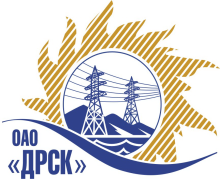 		Протокол выбора победителягород  Благовещенск, ул. Шевченко, 28ПРЕДМЕТ ЗАКУПКИ:Открытый запрос предложений на право заключения договора на поставку продукции: «Электродвигатели, насосы» для нужд филиалов ОАО «ДРСК» «Амурские электрические сети», «Приморские электрические сети», «Хабаровские электрические сети», «Электрические сети ЕАО», «Южно-Якутские электрические сети». Закупка производится согласно ГКПЗ 4 квартала 2013г. под выполнение производственных программ 2014 г. раздел 1.2 «Закупка оборудования и материалов под программу энергоремонтного производства»  № 16  на основании указания ОАО «ДРСК»  от 30.10.2013 г. № 138.Плановая стоимость закупки 629 000,00  руб. без учета НДC.Форма голосования членов Закупочной комиссии: очно-заочная.ПРИСУТСТВОВАЛИ:	На заседании присутствовали 5 членов Закупочной комиссии 2 уровня. ВОПРОСЫ, ВЫНОСИМЫЕ НА РАССМОТРЕНИЕ ЗАКУПОЧНОЙ КОМИССИИ: Об отклонении предложения   ООО «Элком»О признании предложений соответствующими условиям закупкиО предварительной ранжировке предложенийО проведении переторжкиО ранжировке предложений Участников закупки.  Выбор победителяРАССМАТРИВАЕМЫЕ ДОКУМЕНТЫ:Протокол вскрытия конвертов от 22.11.2013г. № 17/МР-ВИндивидуальное заключение Машкина О.П..Индивидуальное заключение Моторина О.А.Индивидуальное заключение Лаптева И.А.ВОПРОС 1 Об отклонении предложения  ООО «Элком»ОТМЕТИЛИ:Предложение Участника ООО "ЭЛКОМ" г. Санкт-Петербург, не соответствуют требованиям Закупочной документации п. 2.6.7  раздела 2,  а именно предложения вышеуказанных участников не поступили в указанный в извещении срок в электронный сейф закупки на ЭТП. ВОПРОС 2 «О признании предложений соответствующими условиям закупки»ОТМЕТИЛИ:Предложения ООО "Промстройэлектро"  г. Кемерово, ООО "Промэлектра" г. Челябинск признаются удовлетворяющим по существу условиям закупки. Предлагается принять данные предложения к дальнейшему рассмотрению.ВОПРОС 3 «О предварительной ранжировки предложений»ОТМЕТИЛИ:В соответствии с требованиями и условиями, предусмотренными извещением о закупке и Закупочной документацией, предлагается предварительно ранжировать предложения следующим образом:ВОПРОС 4 «О проведении переторжки»ОТМЕТИЛИ:Учитывая результаты экспертизы предложений Участников закупки Закупочная комиссия полагает не целесообразным проведение переторжки, экономический эффект составил 10%   .ВОПРОС 5 «О ранжировки предложений Участников закупки. Выбор победителя»ОТМЕТИЛИ:В соответствии с требованиями и условиями, предусмотренными извещением о закупке и Закупочной документацией, предлагается ранжировать предложения с 1 по 2 место следующим образом: На основании вышеприведенной ранжировки предложений предлагается признать Победителем Участника, занявшего первое место, а именно: ООО "Промстройэлектро" (650010, Кемеровская обл., г. Кемерово, ул.Совхозная 151А), предложение на поставку: «Электродвигатели, насосы» для нужд филиалов ОАО «ДРСК» «Амурские электрические сети», «Приморские электрические сети», «Хабаровские электрические сети», «Электрические сети ЕАО», «Южно-Якутские электрические сети» на общую сумму – 564 900,00 руб. без учета НДС. (666 582,00 руб. с учетом НДС). Срок поставки: с момента заключения договора до 31.03.2014 г. Условия оплаты:  Оплата производится в течение 45 календарных дней по факту поставки Товара на склад Покупателя. Гарантийный срок: 12 месяцев со дня поставки товара. Предложение имеет правовой статус оферты и действует до 31.05.2014 г.РЕШИЛИ:Предложение ООО "ЭЛКОМ" г. Санкт-Петербург отклонить как не отвечающие условиям открытого запроса предложений.Признать предложения ООО "Промстройэлектро"  г. Кемерово, ООО "Промэлектра" г. Челябинск соответствующими условиям закупки.Утвердить предварительную ранжировку предложений Участников с 1 по 3 место:1 место: ООО "Промстройэлектро"  г. Кемерово2 место: ООО "Промэлектра" г. ЧелябинскПроцедуру переторжки не проводить.Признать Победителем ООО "Промстройэлектро" (650010, Кемеровская обл., г. Кемерово, ул.Совхозная 151А), предложение на поставку: «Электродвигатели, насосы» для нужд филиалов ОАО «ДРСК» «Амурские электрические сети», «Приморские электрические сети», «Хабаровские электрические сети», «Электрические сети ЕАО», «Южно-Якутские электрические сети» на общую сумму – 564 900,00 руб. без учета НДС. (666 582,00 руб. с учетом НДС). Срок поставки: с момента заключения договора до 31.03.2014 г. Условия оплаты:  Оплата производится в течение 45 календарных дней по факту поставки Товара на склад Покупателя. Гарантийный срок: 12 месяцев со дня поставки товара. Предложение имеет правовой статус оферты и действует до 31.05.2014 г.ДАЛЬНЕВОСТОЧНАЯ РАСПРЕДЕЛИТЕЛЬНАЯ СЕТЕВАЯ КОМПАНИЯУл.Шевченко, 28,   г.Благовещенск,  675000,     РоссияТел: (4162) 397-359; Тел/факс (4162) 397-200, 397-436Телетайп    154147 «МАРС»;         E-mail: doc@drsk.ruОКПО 78900638,    ОГРН  1052800111308,   ИНН/КПП  2801108200/280150001№ 17/МР-ВП02 декабря  2013 годаМесто в предварительной ранжировкеНаименование и адрес участникаЦена заявки и иные существенные условия1 местоООО "Промстройэлектро" (650010, Кемеровская обл., г. Кемерово, ул.Совхозная 151А)Предложение: С учетом доставки. По всем позициям, подано 21.11.2013 в 10:42
Цена: 564 900,00 руб. (цена без НДС)Срок поставки: до 31.03.2014 (Согласно техническому заданию)Условия оплаты: Оплата производится в течение 45 календарных дней по факту поставки Товара на склад ПокупателяГарантийный срок: 12 месяцев со дня поставки товара2 местоООО "Промэлектра" (454038, Россия, Челябинская область, г. Челябинск, ул. Промышленная, д. 1)Предложение: подано 21.11.2013 в 10:40
Цена: 567 000,00 руб. (цена без НДС)Срок поставки: до 31.03.2014Условия оплаты: до 30.04.2014Гарантийный срок: 12 месяцевМесто в предварительной ранжировкеНаименование и адрес участникаЦена заявки и иные существенные условия1 местоООО "Промстройэлектро" (650010, Кемеровская обл., г. Кемерово, ул.Совхозная 151А)Предложение: С учетом доставки. По всем позициям, подано 21.11.2013 в 10:42
Цена: 564 900,00 руб. (цена без НДС)Срок поставки: до 31.03.2014 (Согласно техническому заданию)Условия оплаты: Оплата производится в течение 45 календарных дней по факту поставки Товара на склад ПокупателяГарантийный срок: 12 месяцев со дня поставки товара2 местоООО "Промэлектра" (454038, Россия, Челябинская область, г. Челябинск, ул. Промышленная, д. 1)Предложение: подано 21.11.2013 в 10:40
Цена: 567 000,00 руб. (цена без НДС)Срок поставки: до 31.03.2014Условия оплаты: до 30.04.2014Гарантийный срок: 12 месяцевОтветственный секретарь Закупочной комиссии: Моторина О.А. _____________________________Технический секретарь Закупочной комиссии: Игнатова Т.А.  _______________________________